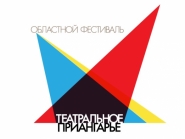 1. ЗАЯВКА УЧАСТНИКА2. ТЕХНИЧЕСКИЙ ПАСПОРТ СПЕКТАКЛЯ3. АНКЕТА ТЕАТРА1Полное наименование (с указанием типа организации)2Юридический и фактический адрес3Название спектакля4Автор пьесы5Дата премьеры спектакля6Сценическая площадка7Режиссер (ф.и.о.,) (автор,правообладатель)8Сценография(ф.и.о.,)(автор, правообладатель)9Музыкальное оформление (ф.и.о.,) (автор/ составитель, правообладатель)10Продолжительность спектаклячас.  час.  мин.11Продолжительность каждого актачас.  час.  мин.12Количество антрактов13Количество участников,в т.ч.:чел.чел.чел.чел.чел.14административная группа:чел.чел.чел.чел.чел.15творческий состав:чел.чел.чел.чел.чел.16технический состав:чел.чел.чел.чел.чел.17Время монтировки спектаклячас.  мин.мин.18Время световой монтировкичас.  мин.мин.19Время демонтажачас.  мин.мин.20Сумма процентного отчисления в РАО за каждое представление спектакля1Звук2Свет3Сценография:3размер сцены3одежда сцены3декорации(с указанием размеров)4Общий вес декораций,включая костюмы и реквизиткг5Необходимый технический персонал от принимающей стороны6Штанкеты7Способ транспортировки декораций1Руководитель театра(Ф.И.О. полностью, телефон, факс, e-mail)2Основное контактное лицо(Ф.И.О. полностью, телефон, факс, e-mail)3Краткая историческая справка о театреприложить к Анкете4Отзывы в прессе о театреприложить к Анкете5Дополнительная информация о театре(web-сайт, е-mail)